Почему дети врут?Эта проблема  заставляет взрослых задуматься над некоторыми важными вопросами, и первый из них: "Как поступить с обманщиком?" Многие теряются, разрываясь от противоречивых чувств: гнева и вины, отвержения и ответственности, желания наказать ребенка и одновременно проигнорировать обман. Когда первоначальные чувства угасают, и появляется разочарование, неизбежны и другие вопросы: "Может, я виноват?", "Как сохранить доверие ребенка и поощрить правдивость, не вторгаясь сверх меры в его автономный мир?"	Несмотря на серьезные последствия лжи, лишь немногие всерьез задумываются о ее природе. Признавшись самим себе, взрослые понимают, что лгут гораздо чаше, чем это представляется им самим, и еще меньше размышляют о том, как их нечестность отражается на детях. Большинство родителей оказываются неподготовленными к тому моменту, когда им впервые приходится столкнуться с серьезной ложью ребенка. П. Экман выделил виды лжи, каждый из которых проявляется в определенном возрасте ребенка.	В возрасте пяти лет важное место начинает занимать ложь об отношении к предметам, и это самая легкая ложь; более трудной является ложь о чувствах (особенно своих). Чувства принадлежат Я, и их трудно превратить в не-Я, (в более зрелом возрасте это будет сделать гораздо проще), а пока ребенок достаточно искренен. О предметах лгать проще (они-то уж точно не-Я), поэтому не брал, не трогал, не видел. Именно в этом возрасте возникают первые попытки собирательства, коллекционирования, появляются любимые вещи, любимое место в квартире. Предметы становятся как бы частью Я, обозначают и укрепляют границы Я. Если в семье несколько детей, то борьба за свою игрушку или свое место является неотъемлемой частью их жизни.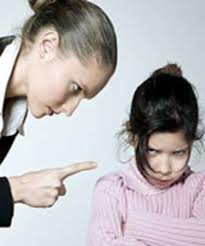 Г.С. Абрамова утверждает, что ложь, отношение человека к ней отражает степень динамичности его Я. Завравшийся ребенок уже потерял эту динамичность, то есть не чувствует реальности своего Я. Ребенок, который переживает собственное отношение к своей лжи, обладает чувством реальности Я, ощущает его границы и переживает по поводу возможности его потери. Например, ребенок, глубоко переживающий свою ложь родителям, раскаиваясь, говорит: "Я не хочу врать, а оно все выходит, я не знаю уже, где правда, а где ложь". Но, обманывая, ребенок сохраняет внутреннюю гармонию, защищает себя от переживаний и потрясений, которые идут к нему извне.П. Экман выделил следующие мотивы детской лжи:стремление избежать наказания;стремление добыть нечто, чего иначе не получишь;защита друзей от неприятностей;самозащита или защита другого человека;стремление завоевать признание и интерес со стороны окружающих;желание не создавать неловкую ситуацию;желание избежать стыда;охрана личной жизни;защита своей приватности;стремление доказать свое превосходство над тем, кто имеет власть.	Несомненно, родители должны показывать свое отношение ко лжи ребенка, попытаться искоренить в нем эту привычку как таковую. Но первым шагом взрослых будет попытка понятьБольшинству родителей мелкая ложь ребенка не покажется серьезным проступком. И все же мотив, которым руководствуется лгущий ребенок. Может, он это делает, чтобы избежать неодобрения, чтобы казаться лучше других или чтобы легче пережить свои разочарования, а возможно, это способ совладать с заниженной самооценкой.	Пол Коулмен утверждает, что взрослые позволяют себе лгать около тридцати раз в неделю, и многие из них делают это, чтобы лучше взаимодействовать с людьми. Дети, родители которых лгут или нарушают правила, скорее всего, делают то же самое.